Lachlan McLean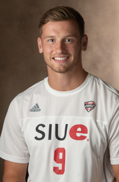 Cell: (618)-578-6345lmcleanamerica@gmail.comBio	DOB: 28th March 1996	Height: 6’00” (183cm)	Weight: 185lbs (84kg)	Preferred Foot: Right	Position: STStrengths	Strength/Hold Up Play	Left & Right Footed	Goal Scoring Creation & Finishing	Rarely Lose a HeaderTesting	Midwest Pro Combine Testing Results	5-10-5 4.26 	10 Yard 1.96	30 Yard 4.1	Standing Jump 29.7College	2016-19 Southern Illinois University Edwardsville (NCAA D1)	2019 SIUE Team Captain	2018 All-MAC First Team	2018 MAC leading points scorer (23)	20 goals, 11 assists, 52 appearances Experience	2019 Midwest Pro Combine		Top Goal Scorer - 3 goals, 3 games	2015: Manly United FC U/20’s (Australia NSW 1st Division)	2nd Player of the Year/Golden Boot	16 goals	6 assists	21 appearancesReferences	Louisville FC Director of Youth Development Mario Sanchez, msanchez@louisvillecityfc.com, (618)-444-4810	SIUE Head Coach Cale Wassermann, cawasse@siue.edu, (517)-388-3291	AndGoSports President Scott Knight, scottknight@andgosports.com, (516)-610-8115	Midwest Pro Combine Coach Nick Deren, derennj@udmercy.edu, (313)-595-4467	Krahling Sports Agency CEO Brian Krahling, brian@krahlingsports.com, (443)-847-7699 